Školní výlet   -  Macocha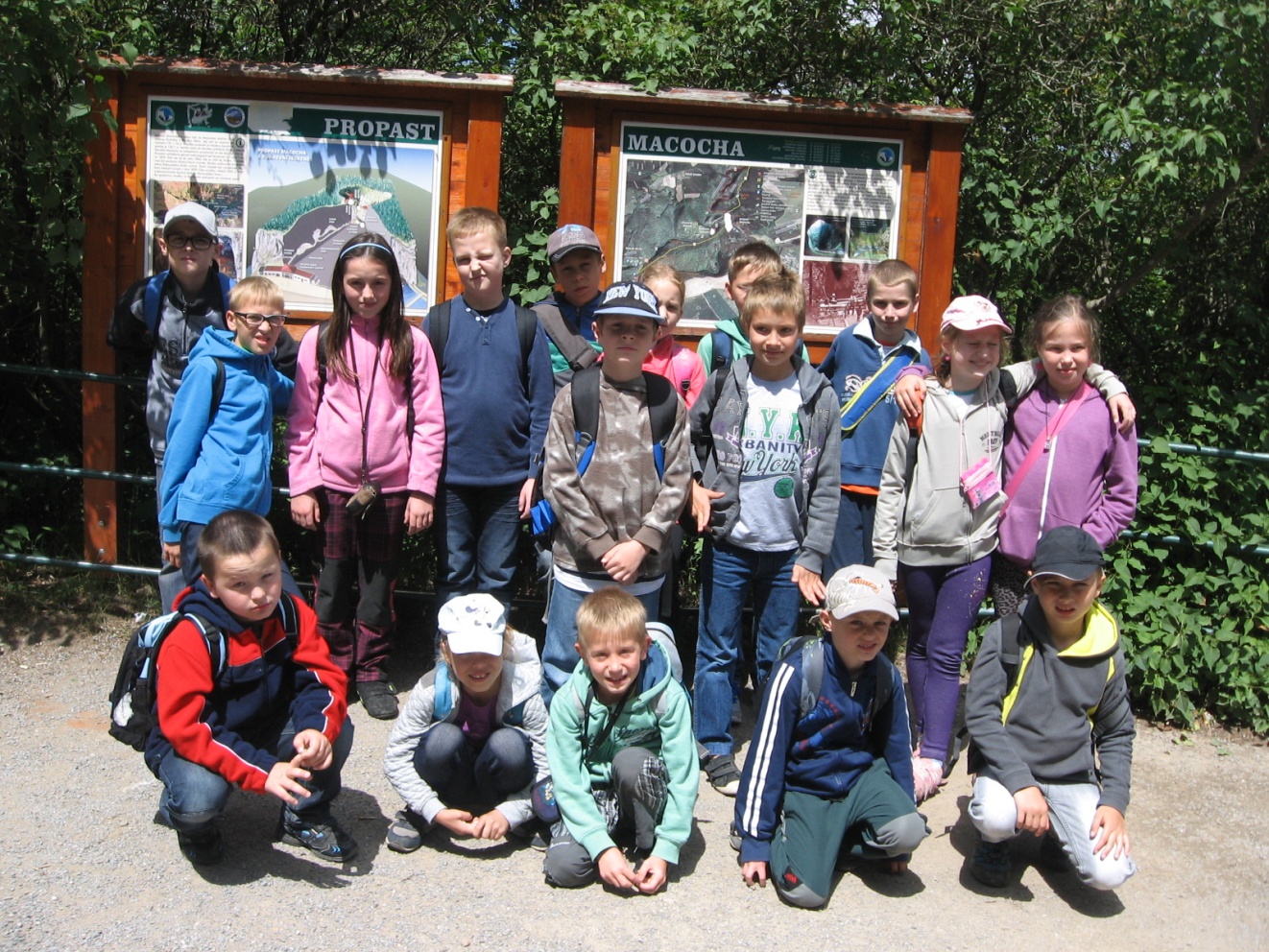 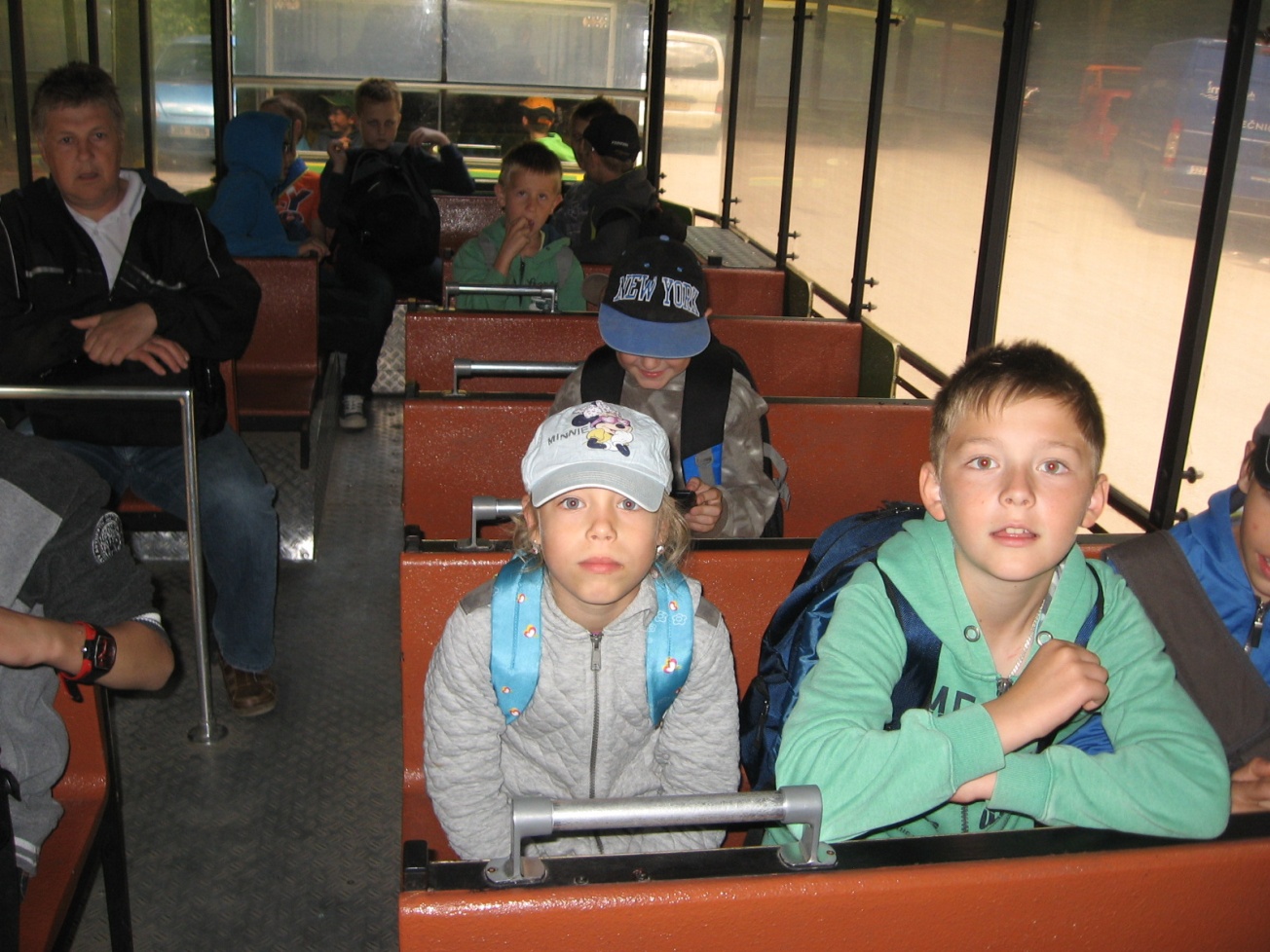 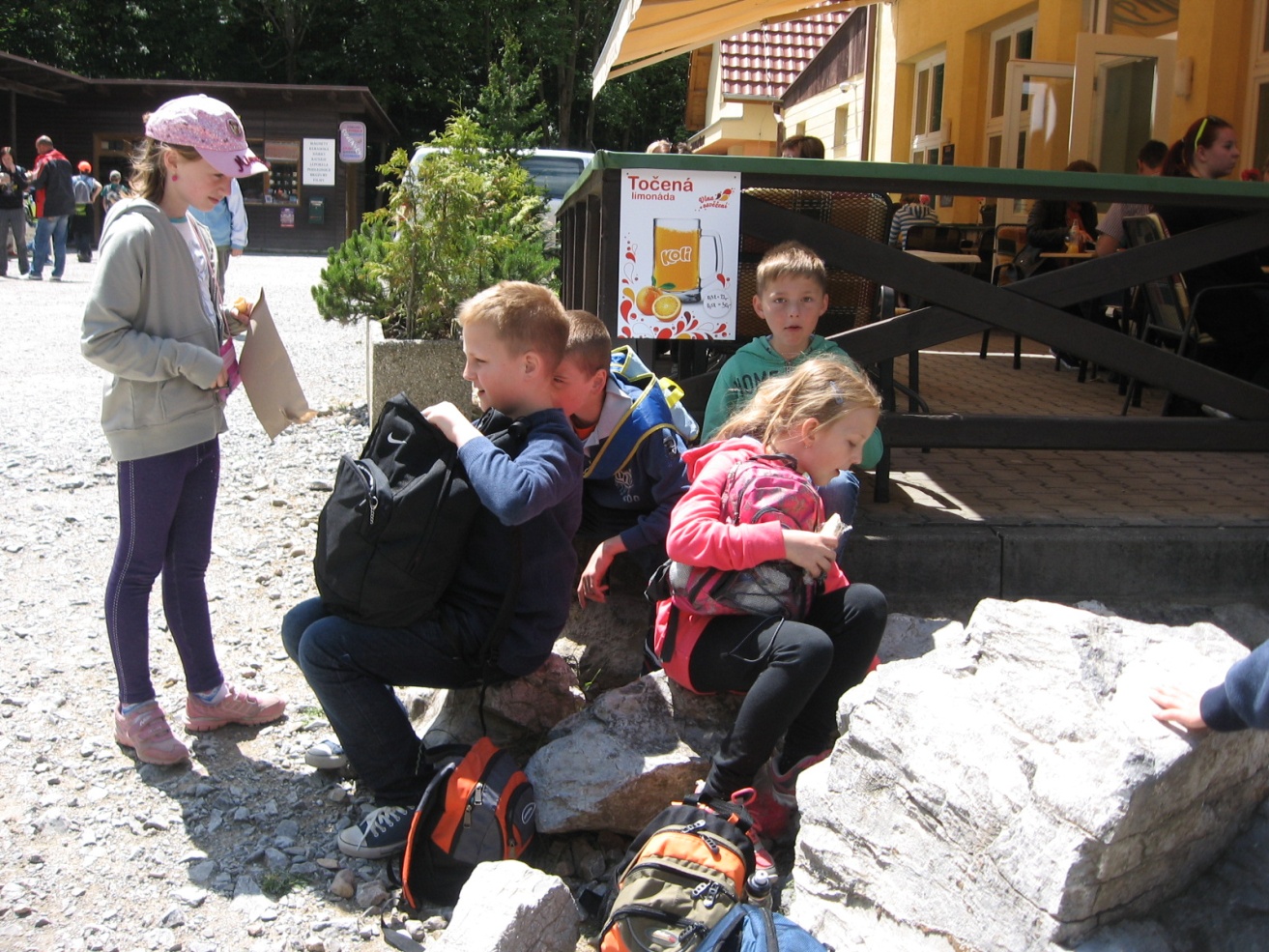 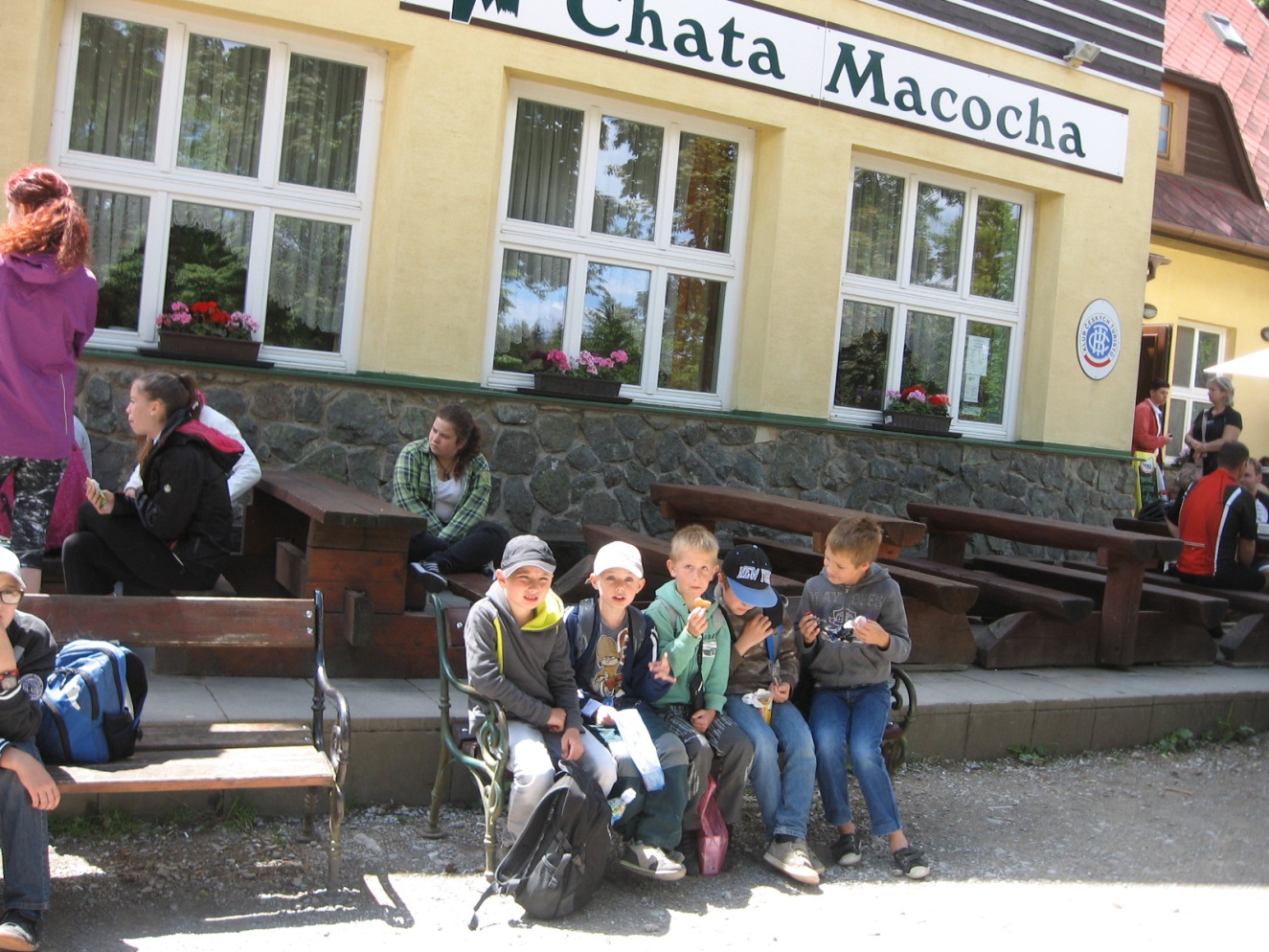 Výjezd lanovkou a plavba na lodičkách Punkevní jeskyní byl pro všechny velký zážitek !